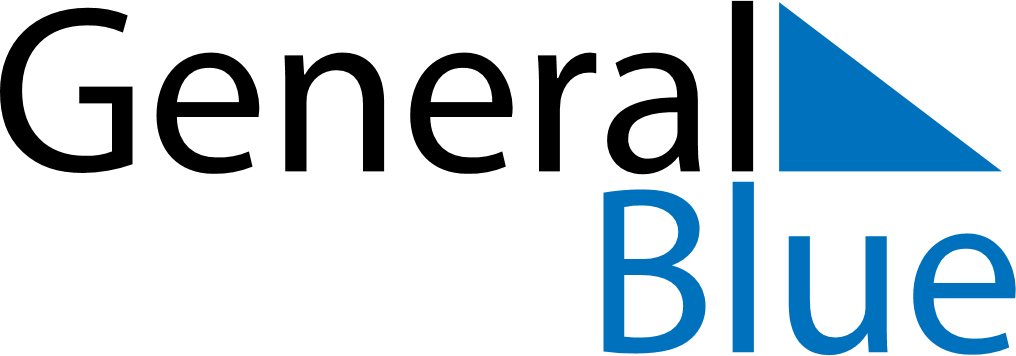 November 2024November 2024November 2024November 2024BelizeBelizeBelizeSundayMondayTuesdayWednesdayThursdayFridayFridaySaturday1123456788910111213141515161718192021222223Garifuna Settlement Day2425262728292930